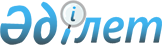 О внесении изменений и дополнений в решение областного маслихата от 12 декабря 2016 года № 72 "Об областном бюджете на 2017-2019 годы"
					
			С истёкшим сроком
			
			
		
					Решение маслихата Актюбинской области от 3 марта 2017 года № 117. Зарегистрировано Департаментом юстиции Актюбинской области 17 марта 2017 года № 5344. Срок действия решения – до 1 января 2018 года.
      В соответствии с пунктом 2 статьи 8, подпунктом 5) пункта 2 и пунктом 3 статьи 106 Бюджетного кодекса Республики Казахстан от 4 декабря 2008 года, со статьей 6 Закона Республики Казахстан от 23 января 2001 года "О местном государственном управлении и самоуправлении в Республике Казахстан" и Законом Республики Казахстан от 20 февраля 2017 года "О внесении изменений и дополнений в Закон Республики Казахстан "О республиканском бюджете на 2017-2019 годы" Актюбинский областной маслихат РЕШИЛ:
      1. Внести в решение областного маслихата от 12 декабря 2016 года № 72 "Об областном бюджете на 2017-2019 годы", (зарегистрированное в Реестре государственной регистрации нормативных правовых актов за № 5191, опубликованное 9, 10 января 2017 года в газетах "Ақтөбе" и "Актюбинский вестник") следующие изменения и дополнения:
      1) в пункте 1:
      в подпункте 1):
      доходы - 
      цифры "134 671 527" заменить цифрами "143 206 311,2", 
      в том числе, по неналоговым поступлениям -
      цифры "3 332 814" заменить цифрами "4 432 814";
      по поступлениям трансфертов -
      цифры "96 109 591" заменить цифрами "103 544 375,2";
      в подпункте 2):
      затраты - 
      цифры "131 786 660" заменить цифрами "141 515 938,5"; 
      в подпункте 3)
      чистое бюджетное кредитование -
      цифры "5 396 445" заменить цифрами "8 417 985", в том числе:
      бюджетные кредиты -
      цифры "5 791 058" заменить цифрами "8 812 598";
      в подпункте 5):
      дефицит бюджета - 
      цифры "- 2 511 578" заменить цифрами "- 6 727 612,3";
      подпункте 6): 
      финансирование дефицита бюджета - 
      цифры "2 511 578" заменить цифрами "6 727 612,3";
      2) в пункте 4:
      цифры "19 745 000" заменить цифрами "22 210 357";
      3) в пункте 9:
      дополнить абзацами следующего содержания:
      "495 тысяч тенге - на обучение сотрудников административной полиции органов внутренних дел; 
      8 632 тысячи тенге - на материально-техническое оснащение подразделений органов внутренних дел;
      30 489 тысяч тенге - на увеличение размеров надбавки за классную квалификацию сотрудников органов внутренних дел;
      3 282 982 тысячи тенге - на возмещение части расходов, понесенных субьектом агропромышленного комплекса при инвестиционных вложениях;
      37 039 тысяч тенге - на изъятие земельных участков для государственных нужд.".
      4) в пункте 11:
      в четвертом абзаце:
      цифры "2 565 250" заменить цифрами "1 765 250";
      в пятом абзаце:
      цифры "536 749" заменить цифрами "886 749";
      в шестом абзаце:
      цифры "1 163 380" заменить цифрами "1 203 035";
      в восьмом абзаце:
      цифры "825 354" заменить цифрами "1 997 774"; 
      в девятом абзаце:
      цифры "1 121 427" заменить цифрами "1 273 837"; 
      в одиннадцатом абзаце:
      цифры "364 009" заменить цифрами "426 519"; 
      в четырнадцатом абзаце:
      цифры "662 171" заменить цифрами "1 197 549"; 
      в семнадцатом абзаце:
      цифры "826 011" заменить цифрами "926 011"; 
      в восемнадцатом абзаце:
      цифры "2 517 297" заменить цифрами "2 970 226,2"; 
      в девятнадцатом абзаце:
      цифры "2 500 000" заменить цифрами "2 800 000";
      и дополнить абзацами следующего содержания:
      "3 360 тысяч тенге - на организацию пожарных постов по тушению степных пожаров, а также пожаров в населенных пунктах;
      200 000 тысяч тенге - на текущий ремонт организаций образования;
      656 505 тысяч тенге - на реализацию мероприятий в рамках Программы развития продуктивной занятости и массового предпринимательства;
      17 375,8 тысяч тенге - на развитие объектов культуры; 
      50 000 тысяч тенге - на организацию эксплуатации сетей газификации, находящихся в коммунальной собственности районов (городов областного значения); 
      34 000 тысяч тенге - на организацию эксплуатации тепловых сетей, находящихся в коммунальной собственности районов (городов областного значения); 
      15 000 тысяч тенге - на функционирование системы водоснабжения и водоотведения; 
      193 248 тысяч тенге - на освещение улиц населенных пунктов;
      6 119 тысяч тенге - на приобретение жилья коммунального жилищного фонда.".
      5) приложения 1, 2 к указанному решению изложить в редакции согласно приложению 1, 2 к настоящему решению.
      2. Настоящее решение вводится в действие с 1 января 2017 года. Областной бюджет на 2017 год Областной бюджет на 2018 год
					© 2012. РГП на ПХВ «Институт законодательства и правовой информации Республики Казахстан» Министерства юстиции Республики Казахстан
				
      Председатель сессииобластного маслихата

Секретарьобластного маслихата

      А.САДЫКОВ

С.КАЛДЫГУЛОВА
Приложение 1 к решению областного маслихата 
от 3 марта 2017 года № 117Приложение 1 к решению областного маслихата 
от 12 декабря 2016 года № 72
Категория
Категория
Категория
Категория
Сумма (тысячи тенге)
Класс
Класс
Класс
Сумма (тысячи тенге)
Подкласс
Подкласс
Сумма (тысячи тенге)
Наименование
Сумма (тысячи тенге)
1
2
3
4
5
I. Доходы
143 206 311,2 
1
Налоговые поступления
35 229 122 
01
Подоходный налог
14 023 458 
2
Индивидуальный подоходный налог
14 023 458 
03
Социальный налог
12 548 087 
1
Социальный налог
12 548 087 
05
Внутренние налоги на товары, работы и услуги
8 657 577 
3
Поступления за использование природных и других ресурсов
8 657 577 
2
Неналоговые поступления
4 432 814 
01
Доходы от государственной собственности
24 287 
5
Доходы от аренды имущества, находящегося в государственной собственности
16 000 
7
Вознаграждения по кредитам, выданным из государственного бюджета
8 287 
04
Штрафы, пени, санкции, взыскания, налагаемые государственными учреждениями, финансируемыми из государственного бюджета, а, также, содержащимися и финансируемыми из бюджета (сметы расходов) Национального Банка Республики Казахстан 
1 101 000 
1
Штрафы, пени, санкции, взыскания, налагаемые государственными учреждениями, финансируемыми из государственного бюджета, а, также, содержащимися и финансируемыми из бюджета (сметы расходов) Национального Банка Республики Казахстан, за исключением поступлений от организаций нефтяного сектора
1 101 000 
06
Прочие неналоговые поступления
3 307 527 
1
Прочие неналоговые поступления
3 307 527 
4
Поступления трансфертов
103 544 375,2 
01
Трансферты из нижестоящих органов государственного управления
5 390 061,2 
2
Трансферты из районных (городских) бюджетов
5 390 061,2 
02
Трансферты из вышестоящих органов государственного управления
98 154 314 
1
Трансферты из республиканского бюджета
98 154 314 
Функциональная группа
Функциональная группа
Функциональная группа
Функциональная группа
Функциональная группа
Сумма (тысячи тенге)
Функциональная подгруппа
Функциональная подгруппа
Функциональная подгруппа
Функциональная подгруппа
Сумма (тысячи тенге)
Администратор бюджетных программ
Администратор бюджетных программ
Администратор бюджетных программ
Сумма (тысячи тенге)
Программа
Программа
Сумма (тысячи тенге)
Наименование
Сумма (тысячи тенге)
1
2
3
4
5
6
II. Затраты
141 515 938,5
01
Государственные услуги общего характера
1 478 618
1
Представительные, исполнительные и другие органы, выполняющие общие функции государственного управления
1 160 613
110
Аппарат маслихата области
38 883
001
Услуги по обеспечению деятельности маслихата области
38 727
003
Капитальные расходы государственного органа
156
120
Аппарат акима области
958 596
001
Услуги по обеспечению деятельности акима области
778 448
004
Капитальные расходы государственного органа
75 463
007
Капитальные расходы подведомственных государственных учреждений и организаций
3 050
009
Обеспечение и проведение выборов акимов городов районного значения, сел, поселков, сельских округов
5 332
013
Обеспечение деятельности Ассамблеи народа Казахстана области
92 943
113
Целевые текущие трансферты из местных бюджетов
3 360
282
Ревизионная комиссия области
163 134
001
Услуги по обеспечению деятельности Ревизионной комиссии области
162 414
003
Капитальные расходы государственного органа
720
2
Финансовая деятельность
114 897
257
Управление финансов области
88 102
001
Услуги по реализации государственной политики в области исполнения местного бюджета и управления коммунальной собственностью
83 149
009
Приватизация, управление коммунальным имуществом, постприватизационная деятельность и регулирование споров, связанных с этим
1 573
013
Капитальные расходы государственного органа
3 380
718
Управление государственных закупок области
26 795
001
Услуги по реализации государственной политики в области государственных закупок на местном уровне
25 395
003
Капитальные расходы государственного органа
1 400
5
Планирование и статистическая деятельность
114 722
258
Управление экономики и бюджетного планирования области
114 722
001
Услуги по реализации государственной политики в области формирования и развития экономической политики, системы государственного планирования
95 817
 01
5 
258 
005
Капитальные расходы государственного органа
3 785
061
Экспертиза и оценка документации по вопросам бюджетных инвестиций и государственно-частного партнерства, в том числе концессии
15 120
9
Прочие государственные услуги общего характера
88 386
269
Управление по делам религий области
88 386
001
Услуги по реализации государственной политики в сфере религиозной деятельности на местном уровне 
24 314
005
Изучение и анализ религиозной ситуации в регионе
64 072
02
Оборона
193 067
1
Военные нужды
52 869
120
Аппарат акима области
52 869
010
 Мероприятия в рамках исполнения всеобщей воинской обязанности 
15 675
011
 Подготовка территориальной обороны и территориальная оборона областного масштаба 
37 194
2
 Организация работы по чрезвычайным ситуациям 
140 198
 120 
Аппарат акима области
46 937
012
 Мобилизационная подготовка и мобилизация областного масштаба 
37 702
014
 Предупреждение и ликвидация чрезвычайных ситауций областного масштаба 
9 235
 287 
Территориальный орган, уполномоченных органов в области чрезвычайных ситуаций природного и техногенного характера, гражданской обороны, финансируемый из областного бюджета
83 261
002
 Капитальные расходы территориального органа и подведомственных государственных учреждений 
77 062
004
Предупреждение и ликвидация чрезвычайных ситуаций областного масштаба
6 199
 288 
Управление строительства, архитектуры и градостроительства области
10 000
010
Развитие объектов мобилизационной подготовки и чрезвычайных ситуаций
10 000
03
Общественный порядок, безопасность, правовая, судебная, уголовно-исполнительная деятельность
7 817 324
1
Правоохранительная деятельность
7 817 324
252
Исполнительный орган внутренних дел, финансируемый из областного бюджета
7 807 324
001
Услуги по реализации государственной политики в области обеспечения охраны общественного порядка и безопасности на территории области
4 140 358
003
Поощрение граждан, участвующих в охране общественного порядка
2 130
006
Капитальные расходы государственного органа
3 430 068
013
Услуги по размещению лиц, не имеющих определенного места жительства и документов
45 541
014
Организация содержания лиц, арестованных в административном порядке
54 175,5
015
Организация содержания служебных животных 
68 003,5
024
Проведение учений по действиям при угрозе и возникновении кризисной ситуации 
10 132
 03
1 
252 
025
Обеспечение охраны общественного порядка во время проведения мероприятий международного значения
56 916
288
 Управление строительства, архитектуры и градостроительства области 
10 000
005
Развитие объектов органов внутренних дел
10 000
04
Образование
34 893 404
1
Дошкольное воспитание и обучение
331 824
288
 Управление строительства, архитектуры и градостроительства области 
331 824
011
Строительство и реконструкция объектов дошкольного воспитания и обучения
331 824
2
Начальное, основное среднее и общее среднее образование
20 253 191
261
Управление образования области
1 820 792
003
Общеобразовательное обучение по специальным образовательным учебным программам
955 401
006
Общеобразовательное обучение одаренных детей в специализированных организациях образования
596 032
055
Дополнительное образование для детей
156 000
056
Целевые текущие трансферты бюджетам районов (городов областного значения) на доплату учителям, прошедшим стажировку по языковым курсам и на доплату учителям за замещение на период обучения основного сотрудника
113 359
285
Управление физической культуры и спорта области
1 902 136
006
Дополнительное образование для детей и юношества по спорту
1 649 185
007
Общеобразовательное обучение одаренных в спорте детей в специализированных организациях образования
252 951
288
 Управление строительства, архитектуры и градостроительства области 
16 530 263
008
Целевые трансферты на развитие бюджетам районов (городов областного значения) на строительство и реконструкцию объектов начального, основного среднего и общего среднего образования
10 620 208
012
Строительство и реконструкцию объектов начального, основного среднего и общего среднего образования
5 910 055
4
Техническое и профессиональное, послесреднее образование
5 674 915
253
Управление здравоохранения области
377 527
043
Подготовка специалистов в организациях технического и профессионального, послесреднего образования 
377 527
261
Управление образования области
5 297 388
024
Подготовка специалистов в организациях технического и профессионального образования
5 297 388
5
 Переподготовка и повышение квалификации специалистов 
357 625
253
Управление здравоохранения области
69 393
003
Повышение квалификации и переподготовка кадров 
69 393
261
Управление образования области
288 232
 04
5 
261 
052
Повышение квалификации, подготовка и переподготовка кадров в рамках Программы развития продуктивной занятости и массового предпринимательства
288 232
9
Прочие услуги в области образования
8 275 849
261
Управление образования области
8 275 849
001
Услуги по реализации государственной политики на местном уровне в области образования 
113 787
004
Информатизация системы образования в областных государственных учреждениях образования 
8 417
005
Приобретение и доставка учебников, учебно-методических комплексов для областных государственных учреждений образования
28 572
007
Проведение школьных олимпиад, внешкольных мероприятий и конкурсов областного масштаба
301 645
011
Обследование психического здоровья детей и подростков и оказание психолого-медико-педагогической консультативной помощи населению
329 359
012
Реабилитация и социальная адаптация детей и подростков с проблемами в развитии
105 410
013
Капитальные расходы государственного органа
3 500
019
Присуждение грантов областным государственным учреждениям образования за высокие показатели работы
19 567
029
Методическая работа
48 745
067
Капитальные расходы подведомственных государственных учреждений и организаций
535 731
113
Целевые текущие трансферты из местных бюджетов
6 781 116
05
Здравоохранение
19 785 092
1
Больницы широкого профиля
655 880
253
Управление здравоохранения области
655 880
004
Оказание стационарной и стационарозамещающей медицинской помощи субъектами здравоохранения по направлению специалистов первичной медико-санитарной помощи и медицинских организаций, за исключением оказываемой за счет средств республиканского бюджета
655 880
2
Охрана здоровья населения
5 951 177
253
Управление здравоохранения области
961 304
005
Производство крови, ее компонентов и препаратов для местных организаций здравоохранения 
608 198
006
Услуги по охране материнства и детства
179 117
007
Пропаганда здорового образа жизни 
173 989
288
 Управление строительства, архитектуры и градостроительства области 
4 989 873
038
 Строительство и реконструкция объектов здравоохранения 
4 989 873
3
Специализированная медицинская помощь
6 498 427
253
Управление здравоохранения области
6 498 427
 05
3 
253 
009
Оказание медицинской помощи лицам, страдающим туберкулезом, инфекционными заболеваниями, психическими расстройствами и расстройствами поведения, в том числе связанные с употреблением психоактивных веществ
3 490 456
019
Обеспечение больных туберкулезом противотуберкулезными препаратами
258 739
020
Обеспечение больных диабетом противодиабетическими препаратами
328 326
021
Обеспечение онкогематологических больных химиопрепаратами
286 653
022
Обеспечение лекарственными средствами больных с хронической почечной недостаточностью, аутоиммунными, орфанными заболеваниями, иммунодефицитными состояниями, а также больных после трансплантации органов
420 604
026
Обеспечение факторами свертывания крови больных гемофилией
220 808
027
Централизованный закуп и хранение вакцин и других медицинских иммунобиологических препаратов для проведения иммунопрофилактики населения
1 453 019
036
Обеспечение тромболитическими препаратами больных с острым инфарктом миокарда
39 822
4
Поликлиники
1 735 274
253
Управление здравоохранения области
1 735 274
014
Обеспечение лекарственными средствами и специализированными продуктами детского и лечебного питания отдельных категорий населения на амбулаторном уровне
1 504 536
038
Проведение скрининговых исследований в рамках гарантированного объема бесплатной медицинской помощи
230 738
5
Другие виды медицинской помощи
1 584 612
253
Управление здравоохранения области
1 584 612
011
Оказание скорой медицинской помощи и санитарная авиация, за исключением оказываемой за счет средств республиканского бюджета
1 533 584
029
Областные базы спецмедснабжения
51 028
9
Прочие услуги в области здравоохранения 
3 359 722
253
Управление здравоохранения области
3 359 722
001
Услуги по реализации государственной политики на местном уровне в области здравоохранения
86 354
008
Реализация мероприятий по профилактике и борьбе со СПИД в Республике Казахстан
252 286
013
Проведение патологоанатомического вскрытия
129 945
016
Обеспечение граждан бесплатным или льготным проездом за пределы населенного пункта на лечение
23 751
018
Информационно-аналитические услуги в области здравоохранения
57 947
033
Капитальные расходы медицинских организаций здравоохранения
2 809 439
06
Социальная помощь и социальное обеспечение 
3 445 921
 06
1
Социальное обеспечение
1 121 469
256
Управление координации занятости и социальных программ области
781 739
002
Предоставление специальных социальных услуг для престарелых и инвалидов в медико-социальных учреждениях (организациях) общего типа, в центрах оказания специальных социальных услуг, в центрах социального обслуживания
310 299
013
Предоставление специальных социальных услуг для инвалидов с психоневрологическими заболеваниями, в психоневрологических медико-социальных учреждениях (организациях), в центрах оказания специальных социальных услуг, в центрах социального обслуживания)
403 492
015
Предоставление специальных социальных услуг для детей-инвалидов с психоневрологическими патологиями в детских психоневрологических медико-социальных учреждениях (организациях), в центрах оказания специальных социальных услуг, в центрах социального обслуживания
20 304
047
Целевые текущие трансферты бюджетам районов (городов областного значения) на внедрение обусловленной денежной помощи по проекту "Өрлеу"
47 644
261
Управление образования области
339 730
015
Социальное обеспечение сирот, детей, оставшихся без попечения родителей
294 323
037
Социальная реабилитация
45 407
2
Социальная помощь
674 813
256
Управление координации занятости и социальных программ области
674 813
003
Социальная поддержка инвалидов 
674 813
9
Прочие услуги в области социальной помощи и социального обеспечения
1 649 639
256
Управление координации занятости и социальных программ области
1 558 888
001
Услуги по реализации государственной политики на местном уровне в области обеспечения занятости и реализации социальных программ для населения
100 561
018
Размещение государственного социального заказа в неправительственных организациях
12 119
019
Реализация текущих мероприятий, направленных на развитие рынка труда, в рамках Программы развития продуктивной занятости и массового предпринимательства 
500
037
Целевые текущие трансферты бюджетам районов (городов областного значения) на реализацию мероприятий, направленных на развитие рынка труда, в рамках Программы развития продуктивной занятости и массового предпринимательства 
739 085
044
Реализация миграционных мероприятий на местном уровне
4 438
 06
9 
256 
045
Целевые текущие трансферты бюджетам районов (городов областного значения) на реализацию Плана мероприятий по обеспечению прав и улучшению качества жизни инвалидов в Республике Казахстан на 2012 – 2018 годы
267 722
053
Услуги по замене и настройке речевых процессоров к кохлеарным имплантам
60 346
054
Целевые текущие трансферты бюджетам районов (городов областного значения) на размещение государственного социального заказа в неправительственных организациях
68 117
067
Капитальные расходы подведомственных государственных учреждений и организаций
6 000
113
Целевые текущие трансферты из местных бюджетов
300 000
263
Управление внутренней политики области
12 516
077
Реализация Плана мероприятий по обеспечению прав и улучшению качества жизни инвалидов в Республике Казахстан на 2012 – 2018 годы
12 516
268
Управление пассажирского транспорта и автомобильных дорог области
4 562
045
Целевые текущие трансферты бюджетам районов (городов областного значения) на реализацию Плана мероприятий по обеспечению прав и улучшению качества жизни инвалидов в Республике Казахстан на 2012 – 2018 годы
4 562
270
Управление по инспекции труда области
53 562
001
Услуги по реализации государственной политики в области регулирования трудовых отношений на местном уровне
53 562
275
Управление предпринимательства области
20 111
014
Обучение предпринимательству в рамках Программы развития продуктивной занятости и массового предпринимательства 
20 111
07
Жилищно-коммунальное хозяйство
17 190 790
1
Жилищное хозяйство
11 045 365
288
Управление строительства, архитектуры и градостроительства области
11 045 365
014
Целевые трансферты на развитие бюджетам районов (городов областного значения) на проектирование и (или) строительство, реконструкцию жилья коммунального жилищного фонда 
3 560 274
034
 Целевые трансферты на развитие бюджетам районов (городов областного значения) на проектирование, развитие и (или) обустройство инженерно-коммуникационной инфраструктуры 
7 427 683
072
Целевые трансферты на развитие бюджетам районов (городов областного значения) на строительство служебного жилища, развитие инженерно-коммуникационной инфраструктуры и строительство, достройку общежитий для молодежи в рамках Программы развития продуктивной занятости и массового предпринимательства
57 408
 07
2
Коммунальное хозяйство 
6 145 425
279
Управление энергетики и жилищно-коммунального хозяйства области
5 893 195
001
Услуги по реализации государственной политики на местном уровне в области энергетики и жилищно-коммунального хозяйства
61 713
004
Газификация населенных пунктов
476 621
030
Целевые трансферты на развитие бюджетам районов (городов областного значения) на развитие системы водоснабжения и водоотведения в сельских населенных пунктах
3 449 273
032
Субсидирование стоимости услуг по подаче питьевой воды из особо важных групповых и локальных систем водоснабжения, являющихся безальтернативными источниками питьевого водоснабжения
76 147
113
Целевые текущие трансферты из местных бюджетов
1 402 922
114
Целевые трансферты на развитие из местных бюджетов
426 519
288
Управление строительства, архитектуры и градостроительства области
252 230
030
Развитие коммунального хозяйства
252 230
08
Культура, спорт, туризм и информационное пространство
6 634 498
1
Деятельность в области культуры
1 557 881
273
Управление культуры, архивов и документации области
1 000 295
005
Поддержка культурно-досуговой работы
104 993
007
Обеспечение сохранности историко-культурного наследия и доступа к ним
301 975
008
Поддержка театрального и музыкального искусства 
593 327
288
Управление строительства, архитектуры и градостроительства области
557 586
027
Развитие объектов культуры
557 586
2
Спорт 
3 615 920
285
Управление физической культуры и спорта области
3 133 275
001
Услуги по реализации государственной политики на местном уровне в сфере физической культуры и спорта
47 926
002
Проведение спортивных соревнований на областном уровне
66 190
003
Подготовка и участие членов областных сборных команд по различным видам спорта на республиканских и международных спортивных соревнованиях
3 017 392
005
Капитальные расходы государственного органа
1 767
288
Управление строительства, архитектуры и градостроительства области
482 645
024
Развитие объектов спорта
482 645
3
Информационное пространство
905 670
263
Управление внутренней политики области
487 221
007
Услуги по проведению государственной информационной политики 
487 221
08 
3 
264
Управление по развитию языков области
138 338
001
Услуги по реализации государственной политики на местном уровне в области развития языков
43 264
002
Развитие государственного языка и других языков народа Казахстана
95 074
273
Управление культуры, архивов и документации области
280 111
009
Обеспечение функционирования областных библиотек
169 557
010
Обеспечение сохранности архивного фонда 
110 554
9
Прочие услуги по организации культуры, спорта, туризма и информационного пространства
555 027
263
Управление внутренней политики области
141 657
001
Услуги по реализации государственной внутренней политики на местном уровне 
141 657
273
Управление культуры, архивов и документации области
118 407
001
Услуги по реализации государственной политики на местном уровне в области культуры и управления архивным делом
58 221
003
Капитальные расходы государственного органа
686
032
Капитальные расходы подведомственных государственных учреждений и организаций 
59 500
283
Управление по вопросам молодежной политики области
205 624
001
Услуги по реализации молодежной политики на местном уровне
129 839
005
Реализация мероприятий в сфере молодежной политики
75 785
735
Управление внешних связей и туризма области
89 339
001
Услуги по реализации государственной политики на местном уровне в сфере внешних связей и туризма
27 003
004
Регулирование туристской деятельности
33 869
005
Повышение инвестиционного имиджа области
28 467
09
Топливно-энергетический комплекс и недропользование
985 856
1
Топливо и энергетика
357 567
254
Управление природных ресурсов и регулирования природопользования области
357 567
081
Организация и проведение поисково-разведочных работ на подземные воды для хозяйственно-питьевого водоснабжения населенных пунктов
357 567
9
Прочие услуги в области топливно-энергетического комплекса и недропользования
628 289
279
 Управление энергетики и жилищно-коммунального хозяйства области 
628 289
070
Целевые трансферты на развитие бюджетам районов (городов областного значения) на развитие газотранспортной системы
30 264
071
Развитие газотранспортной системы
598 025
10
Сельское, водное, лесное, рыбное хозяйство, особо охраняемые природные территории, охрана окружающей среды и животного мира, земельные отношения
12 838 863
1
Сельское хозяйство
12 064 426
255
Управление сельского хозяйства области 
11 797 851
001
Услуги по реализации государственной политики на местном уровне в сфере сельского хозяйства
113 465
002
Поддержка семеноводства
82 403
014
Субсидирование стоимости услуг по доставке воды сельскохозяйственным товаропроизводителям
1 845
018
Обезвреживание пестицидов (ядохимикатов)
1 044
019
Услуги по распространению и внедрению инновационного опыта
15 000
020
Субсидирование повышения урожайности и качества продукции растениеводства, удешевление стоимости горюче-смазочных материалов и других товарно-материальных ценностей, необходимых для проведения весенне-полевых и уборочных работ, путем субсидирования производства приоритетных культур 
937 393
029
Мероприятия по борьбе с вредными организмами сельскохозяйственных культур
30 000
041
Удешевление сельхозтоваропроизводителям стоимости гербицидов, биоагентов (энтомофагов) и биопрепаратов, предназначенных для обработки сельскохозяйственных культур в целях защиты растений
192 813
045
Определение сортовых и посевных качеств семенного и посадочного материала
20 307
046
Государственный учет и регистрация тракторов, прицепов к ним, самоходных сельскохозяйственных, мелиоративных и дорожно-строительных машин и механизмов
2 129
047
Субсидирование стоимости удобрений (за исключением органических)
38 378
048
Возделывание сельскохозяйственных культур в защищенном грунте
45 000
050
Возмещение части расходов, понесенных субъектом агропромышленного комплекса, при инвестиционных вложениях
3 282 982
053
Субсидирование развития племенного животноводства, повышение продуктивности и качества продукции животноводства
6 186 620
054
Субсидирование заготовительным организациям в сфере агропромышленного комплекса суммы налога на добавленную стоимость, уплаченного в бюджет, в пределах исчисленного налога на добавленную стоимость
15 000
10 
1 
255 
055
Субсидирование процентной ставки по кредитным и лизинговым обязательствам в рамках направления по финансовому оздоровлению субъектов агропромышленного комплекса
311 477
056
Субсидирование ставок вознаграждения при кредитовании, а также лизинге на приобретение сельскохозяйственных животных, техники и технологического оборудования 
237 351
058
Субсидирование затрат перерабатывающих предприятий на закуп сельскохозяйственной продукции для производства продуктов ее глубокой переработки в сфере растениеводства
8 370
059
Субсидирование затрат ревизионных союзов сельскохозяйственных кооперативов на проведение внутреннего аудита сельскохозяйственных кооперативов
885
060
Частичное гарантирование по микрокредитам в рамках Программы развития продуктивной занятости и массового предпринимательства
240 068
061
Субсидирование операционных затрат микрофинансовых организаций в рамках Программы развития продуктивной занятости и массового предпринимательства
35 321
288
Управление строительства, архитектуры и градостроительства области
108 145
020
Развитие объектов сельского хозяйства
108 145
719
Управление ветеринарии области
158 430
001
Услуги по реализации государственной политики на местном уровне в сфере ветеринарии
27 658
019
Услуги по распространению и внедрению инновационного опыта
7 500
028
Услуги по транспортировке ветеринарных препаратов до пункта временного хранения
1 599
030
Централизованный закуп ветеринарных препаратов по профилактике и диагностике энзоотических болезней животных, услуг по их профилактике и диагностике, организация их хранения и транспортировки (доставки) местным исполнительным органам районов (городов областного значения)
34 487
113
Целевые текущие трансферты из местных бюджетов
87 186
2
Водное хозяйство
19 464
254
Управление природных ресурсов и регулирования природопользования области
6 495
003
Обеспечение функционирования водохозяйственных сооружений, находящихся в коммунальной собственности
6 495
255
Управление сельского хозяйства области 
12 969
068
Обеспечение функционирования водохозяйственных сооружений, находящихся в коммунальной собственности
12 969
3
Лесное хозяйство
376 322
 10
3 
254
Управление природных ресурсов и регулирования природопользования области
376 322
005
Охрана, защита, воспроизводство лесов и лесоразведение
367 122
006
Охрана животного мира
9 200
5
Охрана окружающей среды 
256 691
254
Управление природных ресурсов и регулирования природопользования области
250 694
001
Услуги по реализации государственной политики в сфере охраны окружающей среды на местном уровне
55 746
008
Мероприятия по охране окружающей среды
101 797
032
Капитальные расходы подведомственных государственных учреждений и организаций
93 151
288
Управление строительства, архитектуры и градостроительства области
5 997
022
Развитие объектов охраны окружающей среды
5 997
6
Земельные отношения
121 960
251
Управление земельных отношений области
71 453
001
Услуги по реализации государственной политики в области регулирования земельных отношений на территории области
33 912
010
Капитальные расходы государственного органа 
502
011
Целевые текущие трансферты бюджетам районов (городов областного значения) на изъятие земельных участков для государственных нужд
37 039
725
Управление по контролю за использованием и охраной земель области
50 507
001
Услуги по реализации государственной политики на местном уровне в сфере контроля за использованием и охраной земель
50 507
11
Промышленность, архитектурная, градостроительная и строительная деятельность
488 500,8
2
Архитектурная, градостроительная и строительная деятельность
488 500,8
288
Управление строительства, архитектуры и градостроительства области
438 405,8
001
Услуги по реализации государственной политики в области строительства, архитектуры и градостроительства на местном уровне
70 828
004
Разработка комплексных схем градостроительного развития и генеральных планов населенных пунктов
18 277
113
Целевые текущие трансферты из местных бюджетов
6 119
114
Целевые трансферты на развитие из местных бюджетов
343 181,8
724
Управление государственного архитектурно-строительного контроля области
50 095
001
Услуги по реализации государственной политики на местном уровне в сфере государственного архитектурно-строительного контроля
48 639
003
Капитальные расходы государственного органа 
1 456
12
Транспорт и коммуникации
8 869 595
1
Автомобильный транспорт
5 624 357,8
 12
1 
268
Управление пассажирского транспорта и автомобильных дорог области
5 624 357,8
002
Развитие транспортной инфраструктуры
1 936 416,5
003
Обеспечение функционирования автомобильных дорог 
741 149
007
Целевые трансферты на развитие бюджетам районов (городов областного значения) на развитие транспортной инфраструктуры
926 011
025
Капитальный и средний ремонт автомобильных дорог областного значения и улиц населенных пунктов
2 020 781,3
9
Прочие услуги в сфере транспорта и коммуникаций
3 245 237,2
268
Управление пассажирского транспорта и автомобильных дорог области
3 245 237,2
001
Услуги по реализации государственной политики на местном уровне в области транспорта и коммуникаций 
41 294
005
Субсидирование пассажирских перевозок по социально значимым межрайонным (междугородним) сообщениям
230 025
011
Капитальные расходы государственного органа 
3 692
113
Целевые текущие трансферты из местных бюджетов
2 970 226,2
13
Прочие
4 093 096
3
Поддержка предпринимательской деятельности и защита конкуренции
1 501 807
275
Управление предпринимательства области
1 216 516
001
Услуги по реализации государственной политики на местном уровне в области развития предпринимательства 
40 726
003
Капитальные расходы государственного органа
2 173
005
Поддержка частного предпринимательства в рамках Единой программы поддержки и развития бизнеса "Дорожная карта бизнеса 2020"
19 000
006
Поддержка предпринимательской деятельности
6 720
008
Субсидирование процентной ставки по кредитам в рамках Единой программы поддержки и развития бизнеса "Дорожная карта бизнеса 2020"
1 029 897
015
Частичное гарантирование кредитов малому и среднему бизнесу в рамках Единой программы поддержки и развития бизнеса "Дорожная карта бизнеса 2020"
118 000
288
Управление строительства, архитектуры и градостроительства области
285 291
051
Развитие индустриальной инфраструктуры в рамках Единой программы поддержки и развития бизнеса "Дорожная карта бизнеса 2020"
285 291
9
Прочие
2 591 289
253
Управление здравоохранения области
355 868
096
Выполнение государственных обязательств по проектам государственно-частного партнерства
355 868
256
Управление координации занятости и социальных программ области
10 000
096
Выполнение государственных обязательств по проектам государственно-частного партнерства
10 000
257
Управление финансов области
771 104
 13
9 
257 
012
Резерв местного исполнительного органа области
771 104
258
Управление экономики и бюджетного планирования области
223 122
003
Разработка или корректировка, а также проведение необходимых экспертиз технико-экономических обоснований местных бюджетных инвестиционных проектов и конкурсных документаций проектов государственно-частного партнерства, концессионных проектов, консультативное сопровождение проектов государственно-частного партнерства и концессионных проектов
223 122
261
Управление образования области
61 113
096
Выполнение государственных обязательств по проектам государственно-частного партнерства
61 113
280
Управление индустриально-инновационного развития области
86 006
001
Услуги по реализации государственной политики на местном уровне в области развития индустриально-инновационной деятельности 
51 641
005
Реализация мероприятий в рамках государственной поддержки индустриально-инновационной деятельности
34 365
285
Управление физической культуры и спорта области
1 084 076
096
Выполнение государственных обязательств по проектам государственно-частного партнерства
1 084 076
14
Обслуживание долга
6 742
1
Обслуживание долга
6 742
257
Управление финансов области
6 742
004
Обслуживание долга местных исполнительных органов 
6 742
15
Трансферты
22 794 571,7
1
Трансферты
22 794 571,7
257
Управление финансов области
22 794 571,7
007
Субвенции
22 286 000
011
Возврат неиспользованных (недоиспользованных) целевых трансфертов
193 083,5
053
Возврат сумм неиспользованных (недоиспользованных) целевых трансфертов, выделенных из республиканского бюджета за счет целевого трансферта из Национального фонда Республики Казахстан
315 488,2
III. Чистое бюджетное кредитование
8 417 985
Бюджетные кредиты
8 812 598
06
Социальная помощь и социальное обеспечение 
430 540
9
Прочие услуги в области социальной помощи и социального обеспечения
430 540
06
9
275
Управление предпринимательства области
430 540
013
Предоставление бюджетных кредитов для содействия развитию предпринимательства в рамках Программы развития продуктивной занятости и массового предпринимательства
430 540
07
Жилищно-коммунальное хозяйство
5 076 175
1
Жилищное хозяйство
5 076 175
279
Управление энергетики и жилищно-коммунального хозяйства области
2 276 175
046
Кредитование бюджетов районов (городов областного значения) на реконструкцию и строительство систем тепло-, водоснабжения и водоотведения
2 276 175
288
Управление строительства, архитектуры и градостроительства области 
2 800 000
009
Кредитование бюджетов районов (городов областного значения) на проектирование и (или) строительство жилья 
2 800 000
10
Сельское, водное, лесное, рыбное хозяйство, особоохраняемые природные территории, охрана окружающей среды и животного мира, земельные отношения
2 648 368
1
Сельское хозяйство
2 648 368
255
Управление сельского хозяйства области
2 291 000
037
Предоставление бюджетных кредитов для содействия развитию предпринимательства в рамках Программы развития продуктивной занятости и массового предпринимательства
2 291 000
258
Управление экономики и бюджетного планирования области
357 368
007
Бюджетные кредиты местным исполнительным органам для реализации мер социальной поддержки специалистов
357 368
13
Прочие
657 515
3
Поддержка предпринимательской деятельности и защита конкуренции
657 515
275
Управление предпринимательства области
657 515
010
Кредитование АО "Фонд развития предпринимательства "Даму" на реализацию государственной инвестиционной политики
500 000
069
Кредитование на содействие развитию предпринимательства в областных центрах и моногородах
157 515
Категория
Категория
Категория
Категория
Сумма (тысячи тенге)
Класс
Класс
Класс
Сумма (тысячи тенге)
Подкласс
Подкласс
Сумма (тысячи тенге)
Наименование
Сумма (тысячи тенге)
1
2
3
4
5
5
Погашение бюджетных кредитов
394 613
01
Погашение бюджетных кредитов
394 613
1
Погашение бюджетных кредитов, выданных из государственного бюджета
394 613
Функциональная группа
Функциональная группа
Функциональная группа
Функциональная группа
Функциональная группа
Сумма (тысячи тенге)
Функциональная подгруппа
Функциональная подгруппа
Функциональная подгруппа
Функциональная подгруппа
Сумма (тысячи тенге)
Администратор бюджетных программ
Администратор бюджетных программ
Администратор бюджетных программ
Сумма (тысячи тенге)
Программа
Программа
Сумма (тысячи тенге)
Наименование
Сумма (тысячи тенге)
1
2
3
4
5
6
IV. Сальдо по операциям с финансовыми активами
0
Приобретение финансовых активов
0
V. Дефицит бюджета
-6 727 612,3
VI. Финансирование дефицита бюджета
6 727 612,3
Категория
Категория
Категория
Категория
Сумма
(тысячи тенге)
Класс
Класс
Класс
Сумма
(тысячи тенге)
Подкласс
Подкласс
Сумма
(тысячи тенге)
Наименование
Сумма
(тысячи тенге)
1
2
3
4
5
7
Поступление займов
5 082 058
01
Внутренние государственные займы
5 082 058
2
Договора займа
5 082 058
Функциональная группа
Функциональная группа
Функциональная группа
Функциональная группа
Функциональная группа
Сумма (тысячи тенге)
Функциональная подгруппа
Функциональная подгруппа
Функциональная подгруппа
Функциональная подгруппа
Сумма (тысячи тенге)
Администратор бюджетных программ
Администратор бюджетных программ
Администратор бюджетных программ
Сумма (тысячи тенге)
Программа
Программа
Сумма (тысячи тенге)
Наименование
Сумма (тысячи тенге)
1
2
3
4
5
6
16
Погашение займов
543 980
1
Погашение займов
543 980
257
Управление финансов области
543 980
015
Погашение долга местного исполнительного органа перед вышестоящим бюджетом
543 980
Категория
Категория
Категория
Категория
Сумма
(тысячи тенге)
Класс
Класс
Класс
Сумма
(тысячи тенге)
Подкласс
Подкласс
Сумма
(тысячи тенге)
Наименование
Сумма
(тысячи тенге)
1
2
3
4
5
8
Используемые остатки бюджетных средств
2 189 534,3
01
Остатки бюджетных средств 
2 189 534,3
1
Свободные остатки бюджетных средств
2 189 534,3Приложение 2 к решению областного маслихата 
от 3 марта 2017 года № 117Приложение 2 к решению областного маслихата 
от 12 декабря 2016 года № 72
Категория
Категория
Категория
Категория
Сумма
(тысячи тенге)
Класс
Класс
Класс
Сумма
(тысячи тенге)
Подкласс
Подкласс
Сумма
(тысячи тенге)
Наименование
Сумма
(тысячи тенге)
1
2
3
4
5
I. Доходы
110 979 103 
1
Налоговые поступления
36 241 514 
01
Подоходный налог
14 643 822 
2
Индивидуальный подоходный налог
14 643 822 
03
Социальный налог
12 983 724 
1
Социальный налог
12 983 724 
05
Внутренние налоги на товары, работы и услуги
8 613 968 
3
Поступления за использование природных и других ресурсов
8 613 968 
2
Неналоговые поступления
3 355 721 
01
Доходы от государственной собственности
16 457 
5
Доходы от аренды имущества, находящегося в государственной собственности
16 000 
7
Вознаграждения по кредитам, выданным из государственного бюджета
457 
04
Штрафы, пени, санкции, взыскания, налагаемые государственными учреждениями, финансируемыми из государственного бюджета, а, также, содержащимися и финансируемыми из бюджета (сметы расходов) Национального Банка Республики Казахстан 
1 100 
1
Штрафы, пени, санкции, взыскания, налагаемые государственными учреждениями, финансируемыми из государственного бюджета, а, также, содержащимися и финансируемыми из бюджета (сметы расходов) Национального Банка Республики Казахстан, за исключением поступлений от организаций нефтяного сектора
1 100 
06
Прочие неналоговые поступления
3 338 164 
1
Прочие неналоговые поступления
3 338 164 
4
Поступления трансфертов
71 381 868 
01
Трансферты из нижестоящих органов государственного управления
5 983 000 
2
Трансферты из районных (городских) бюджетов
5 983 000 
02
Трансферты из вышестоящих органов государственного управления
65 398 868 
1
Трансферты из республиканского бюджета
65 398 868 
Функциональная группа
Функциональная группа
Функциональная группа
Функциональная группа
Функциональная группа
Сумма (тысячи тенге)
Функциональная подгруппа
Функциональная подгруппа
Функциональная подгруппа
Функциональная подгруппа
Сумма (тысячи тенге)
Администратор бюджетных программ
Администратор бюджетных программ
Администратор бюджетных программ
Сумма (тысячи тенге)
Программа
Программа
Сумма (тысячи тенге)
Наименование
Сумма (тысячи тенге)
1
2
3
4
5
6
II. Затраты
110 623 628
01
Государственные услуги общего характера
1 442 957
1
Представительные, исполнительные и другие органы, выполняющие общие функции государственного управления
1 145 538
110
Аппарат маслихата области
38 820
001
Услуги по обеспечению деятельности маслихата области
38 820
120
Аппарат акима области
947 439
001
Услуги по обеспечению деятельности акима области
846 757
004
Капитальные расходы государственного органа
5 463
007
Капитальные расходы подведомственных государственных учреждений и организаций
3 050
009
Обеспечение и проведение выборов акимов городов районного значения, сел, поселков, сельских округов
5 332
013
Обеспечение деятельности Ассамблеи народа Казахстана области
86 837
282
Ревизионная комиссия области
159 279
001
Услуги по обеспечению деятельности Ревизионной комиссии области
159 279
2
Финансовая деятельность
108 679
257
Управление финансов области
84 388
001
Услуги по реализации государственной политики в области исполнения местного бюджета и управления коммунальной собственностью
82 815
009
Приватизация, управление коммунальным имуществом, постприватизационная деятельность и регулирование споров, связанных с этим
1 573
718
Управление государственных закупок области
24 291
001
Услуги по реализации государственной политики в области государственных закупок на местном уровне
24 291
5
Планирование и статистическая деятельность
99 888
258
Управление экономики и бюджетного планирования области
99 888
001
Услуги по реализации государственной политики в области формирования и развития экономической политики, системы государственного планирования
96 103
005
Капитальные расходы государственного органа
3 785
9
Прочие государственные услуги общего характера
88 852
269
Управление по делам религий области
88 852
001
Услуги по реализации государственной политики в сфере религиозной деятельности на местном уровне 
23 835
005
Изучение и анализ религиозной ситуации в регионе
65 017
02
Оборона
135 982
1
Военные нужды
53 995
120
Аппарат акима области
53 995
010
 Мероприятия в рамках исполнения всеобщей воинской обязанности 
15 675
011
 Подготовка территориальной обороны и территориальная оборона областного масштаба 
38 320
2
 Организация работы по чрезвычайным ситуациям 
81 987
 120 
Аппарат акима области
46 937
012
 Мобилизационная подготовка и мобилизация областного масштаба 
37 702
014
 Предупреждение и ликвидация чрезвычайных ситауций областного масштаба 
9 235
 287 
 Территориальный орган, уполномоченных органов в области чрезвычайных ситуаций природного и техногенного характера, гражданской обороны, финансируемый из областного бюджета 
35 050
002
 Капитальные расходы территориального органа и подведомственных государственных учреждений 
28 851
004
 Предупреждение и ликвидация чрезвычайных ситуаций областного масштаба 
6 199
03
Общественный порядок, безопасность, правовая, судебная, уголовно-исполнительная деятельность
4 279 224
1
Правоохранительная деятельность
4 279 224
252
Исполнительный орган внутренних дел, финансируемый из областного бюджета
4 279 224
001
Услуги по реализации государственной политики в области обеспечения охраны общественного порядка и безопасности на территории области
4 110 870
003
Поощрение граждан, участвующих в охране общественного порядка
2 130
013
Услуги по размещению лиц, не имеющих определенного места жительства и документов
44 428
014
Организация содержания лиц, арестованных в административном порядке
53 958
015
Организация содержания служебных животных 
67 838
04
Образование
19 357 456
1
Дошкольное воспитание и обучение
103 416
288
 Управление строительства, архитектуры и градостроительства области 
103 416
011
Строительство и реконструкция объектов дошкольного воспитания и обучения
103 416
2
Начальное, основное среднее и общее среднее образование
6 385 165
261
Управление образования области
1 732 495
003
Общеобразовательное обучение по специальным образовательным учебным программам
972 207
006
Общеобразовательное обучение одаренных детей в специализированных организациях образования
604 288
055
Дополнительное образование для детей
156 000
285
Управление физической культуры и спорта области
1 743 484
 04
2 
285 
006
Дополнительное образование для детей и юношества по спорту
1 551 113
007
Общеобразовательное обучение одаренных в спорте детей в специализированных организациях образования
192 371
288
 Управление строительства, архитектуры и градостроительства области 
2 909 186
008
Целевые трансферты на развитие бюджетам районов (городов областного значения) на строительство и реконструкцию объектов начального, основного среднего и общего среднего образования
1 950 536
012
Строительство и реконструкцию объектов начального, основного среднего и общего среднего образования
958 650
4
Техническое и профессиональное, послесреднее образование
5 727 225
253
Управление здравоохранения области
386 457
043
Подготовка специалистов в организациях технического и профессионального, послесреднего образования 
386 457
261
Управление образования области
5 340 768
024
Подготовка специалистов в организациях технического и профессионального образования
5 340 768
5
 Переподготовка и повышение квалификации специалистов 
55 893
253
Управление здравоохранения области
55 893
003
Повышение квалификации и переподготовка кадров 
55 893
9
Прочие услуги в области образования
7 085 757
261
Управление образования области
7 085 757
001
Услуги по реализации государственной политики на местном уровне в области образования 
99 733
004
Информатизация системы образования в областных государственных учреждениях образования 
8 417
005
Приобретение и доставка учебников, учебно-методических комплексов для областных государственных учреждений образования
28 572
007
Проведение школьных олимпиад, внешкольных мероприятий и конкурсов областного масштаба
299 338
011
Обследование психического здоровья детей и подростков и оказание психолого-медико-педагогической консультативной помощи населению
301 342
012
Реабилитация и социальная адаптация детей и подростков с проблемами в развитии
108 786
019
Присуждение грантов областным государственным учреждениям образования за высокие показатели работы
19 567
029
Методическая работа
49 707
067
Капитальные расходы подведомственных государственных учреждений и организаций
53 895
113
Целевые текущие трансферты из местных бюджетов
6 116 400
05
Здравоохранение
2 738 510
1
Больницы широкого профиля
52 542
 05
1 
253
Управление здравоохранения области
52 542
004
Оказание стационарной и стационарозамещающей медицинской помощи субъектами здравоохранения по направлению специалистов первичной медико-санитарной помощи и медицинских организаций, за исключением оказываемой за счет средств республиканского бюджета
52 542
2
Охрана здоровья населения
278 513
253
Управление здравоохранения области
178 513
006
Услуги по охране материнства и детства
178 513
288
 Управление строительства, архитектуры и градостроительства области 
100 000
038
 Строительство и реконструкция объектов здравоохранения 
100 000
3
Специализированная медицинская помощь
104 531
253
Управление здравоохранения области
104 531
027
Централизованный закуп и хранение вакцин и других медицинских иммунобиологических препаратов для проведения иммунопрофилактики населения
104 531
4
Поликлиники
142 937
253
Управление здравоохранения области
142 937
014
Обеспечение лекарственными средствами и специализированными продуктами детского и лечебного питания отдельных категорий населения на амбулаторном уровне
142 937
5
Другие виды медицинской помощи
52 991
253
Управление здравоохранения области
52 991
029
Областные базы спецмедснабжения
52 991
9
Прочие услуги в области здравоохранения 
2 106 996
253
Управление здравоохранения области
2 106 996
001
Услуги по реализации государственной политики на местном уровне в области здравоохранения
84 003
016
Обеспечение граждан бесплатным или льготным проездом за пределы населенного пункта на лечение
23 751
018
Информационно-аналитические услуги в области здравоохранения
60 676
033
Капитальные расходы медицинских организаций здравоохранения
1 938 566
06
Социальная помощь и социальное обеспечение 
3 356 826
1
Социальное обеспечение
1 056 629
256
Управление координации занятости и социальных программ области
703 854
002
Предоставление специальных социальных услуг для престарелых и инвалидов в медико-социальных учреждениях (организациях) общего типа, в центрах оказания специальных социальных услуг, в центрах социального обслуживания
310 299
 06
1 
256 
013
Предоставление специальных социальных услуг для инвалидов с психоневрологическими заболеваниями, в психоневрологических медико-социальных учреждениях (организациях), в центрах оказания специальных социальных услуг, в центрах социального обслуживания)
393 555
261
Управление образования области
352 775
015
Социальное обеспечение сирот, детей, оставшихся без попечения родителей
306 705
037
Социальная реабилитация
46 070
2
Социальная помощь
226 542
256
Управление координации занятости и социальных программ области
226 542
003
Социальная поддержка инвалидов 
226 542
9
Прочие услуги в области социальной помощи и социального обеспечения
2 073 655
256
Управление координации занятости и социальных программ области
2 019 175
001
Услуги по реализации государственной политики на местном уровне в области обеспечения занятости и реализации социальных программ для населения
101 872
019
Реализация текущих мероприятий, направленных на развитие рынка труда, в рамках Программы развития продуктивной занятости и массового предпринимательства 
1 913 246
044
Реализация миграционных мероприятий на местном уровне
4 057
270
Управление по инспекции труда области
54 480
001
Услуги по реализации государственной политики в области регулирования трудовых отношений на местном уровне
54 480
07
Жилищно-коммунальное хозяйство
9 755 709
1
Жилищное хозяйство
6 030 016
288
Управление строительства, архитектуры и градостроительства области
6 030 016
014
 Целевые трансферты на развитие бюджетам районов (городов областного значения) на проектирование и (или) строительство, реконструкцию жилья коммунального жилищного фонда 
3 578 941
034
 Целевые трансферты на развитие бюджетам районов (городов областного значения) на проектирование, развитие и (или) обустройство инженерно-коммуникационной инфраструктуры 
2 451 075
2
 Коммунальное хозяйство 
3 725 693
279
Управление энергетики и жилищно-коммунального хозяйства области
3 221 974
001
Услуги по реализации государственной политики на местном уровне в области энергетики и жилищно-коммунального хозяйства
61 741
07 
2 
279 
030
Целевые трансферты на развитие бюджетам районов (городов областного значения) на развитие системы водоснабжения и водоотведения в сельских населенных пунктах
3 066 392
032
Субсидирование стоимости услуг по подаче питьевой воды из особо важных групповых и локальных систем водоснабжения, являющихся безальтернативными источниками питьевого водоснабжения
80 716
113
Целевые текущие трансферты из местных бюджетов
13 125
288
Управление строительства, архитектуры и градостроительства области
503 719
030
Развитие коммунального хозяйства
503 719
08
Культура, спорт, туризм и информационное пространство
6 013 605
1
Деятельность в области культуры
1 137 775
273
Управление культуры, архивов и документации области
991 662
005
Поддержка культурно-досуговой работы
110 227
007
Обеспечение сохранности историко-культурного наследия и доступа к ним
312 576
008
Поддержка театрального и музыкального искусства 
568 859
288
Управление строительства, архитектуры и градостроительства области
146 113
027
Развитие объектов культуры
146 113
2
Спорт 
3 468 341
285
Управление физической культуры и спорта области
3 120 528
001
Услуги по реализации государственной политики на местном уровне в сфере физической культуры и спорта
36 946
002
Проведение спортивных соревнований на областном уровне
66 190
003
Подготовка и участие членов областных сборных команд по различным видам спорта на республиканских и международных спортивных соревнованиях
3 017 392
288
Управление строительства, архитектуры и градостроительства области
347 813
024
Развитие объектов спорта
347 813
3
Информационное пространство
931 394
263
Управление внутренней политики области
500 000
007
Услуги по проведению государственной информационной политики 
500 000
264
Управление по развитию языков области
138 338
001
Услуги по реализации государственной политики на местном уровне в области развития языков
43 264
002
Развитие государственного языка и других языков народа Казахстана
95 074
273
Управление культуры, архивов и документации области
293 056
009
Обеспечение функционирования областных библиотек
177 762
 08
3 
273 
010
Обеспечение сохранности архивного фонда 
115 294
9
Прочие услуги по организации культуры, спорта, туризма и информационного пространства
476 095
263
Управление внутренней политики области
122 807
001
Услуги по реализации государственной внутренней политики на местном уровне 
122 807
273
Управление культуры, архивов и документации области
87 715
001
Услуги по реализации государственной политики на местном уровне в области культуры и управления архивным делом
57 945
032
Капитальные расходы подведомственных государственных учреждений и организаций 
29 770
283
Управление по вопросам молодежной политики области
232 834
001
Услуги по реализации молодежной политики на местном уровне
119 022
005
Реализация мероприятий в сфере молодежной политики
113 812
735
Управление внешних связей и туризма области
32 739
001
Услуги по реализации государственной политики на местном уровне в сфере туризма и внешних связей
24 239
004
Регулирование туристской деятельности
8 500
09
Топливно-энергетический комплекс и недропользование
1 115 093
1
Топливо и энергетика
1 033 838
254
Управление природных ресурсов и регулирования природопользования области
469 825
081
Организация и проведение поисково-разведочных работ на подземные воды для хозяйственно-питьевого водоснабжения населенных пунктов
469 825
279
 Управление энергетики и жилищно-коммунального хозяйства области 
564 013
011
Целевые трансферты на развитие бюджетам районов (городов областного значения) на развитие теплоэнергетической системы
564 013
9
Прочие услуги в области топливно-энергетического комплекса и недропользования
81 255
279
 Управление энергетики и жилищно-коммунального хозяйства области 
81 255
071
Развитие газотранспортной системы
81 255
10
Сельское, водное, лесное, рыбное хозяйство, особо охраняемые природные территории, охрана окружающей среды и животного мира, земельные отношения
6 076 279
1
Сельское хозяйство
5 508 720
255
Управление сельского хозяйства области 
5 351 413
001
Услуги по реализации государственной политики на местном уровне в сфере сельского хозяйства
110 336
002
Поддержка семеноводства
82 403
014
Субсидирование стоимости услуг по доставке воды сельскохозяйственным товаропроизводителям
1 845
 10
1 
255 
018
Обезвреживание пестицидов (ядохимикатов)
1 044
019
Услуги по распространению и внедрению инновационного опыта
15 000
020
Субсидирование повышения урожайности и качества продукции растениеводства, удешевление стоимости горюче-смазочных материалов и других товарно-материальных ценностей, необходимых для проведения весенне-полевых и уборочных работ, путем субсидирования производства приоритетных культур 
937 393
029
Мероприятия по борьбе с вредными организмами сельскохозяйственных культур
30 000
041
Удешевление сельхозтоваропроизводителям стоимости гербицидов, биоагентов (энтомофагов) и биопрепаратов, предназначенных для обработки сельскохозяйственных культур в целях защиты растений
192 813
045
Определение сортовых и посевных качеств семенного и посадочного материала
20 307
046
Государственный учет и регистрация тракторов, прицепов к ним, самоходных сельскохозяйственных, мелиоративных и дорожно-строительных машин и механизмов
2 129
047
Субсидирование стоимости удобрений (за исключением органических)
38 378
048
Возделывание сельскохозяйственных культур в защищенном грунте
45 000
053
Субсидирование развития племенного животноводства, повышение продуктивности и качества продукции животноводства
3 862 331
058
Субсидирование затрат перерабатывающих предприятий на закуп сельскохозяйственной продукции для производства продуктов ее глубокой переработки в сфере растениеводства
8 370
059
Субсидирование затрат ревизионных союзов сельскохозяйственных кооперативов на проведение внутреннего аудита сельскохозяйственных кооперативов
4 064
719
Управление ветеринарии области
157 307
001
Услуги по реализации государственной политики на местном уровне в сфере ветеринарии
24 930
019
Услуги по распространению и внедрению инновационного опыта
7 500
028
Услуги по транспортировке ветеринарных препаратов до пункта временного хранения
3 204
030
Централизованный закуп ветеринарных препаратов по профилактике и диагностике энзоотических болезней животных, услуг по их профилактике и диагностике, организация их хранения и транспортировки (доставки) местным исполнительным органам районов (городов областного значения)
34 487
 10
1 
719 
113
Целевые текущие трансферты из местных бюджетов
87 186
3
Лесное хозяйство
393 094
254
Управление природных ресурсов и регулирования природопользования области
393 094
005
Охрана, защита, воспроизводство лесов и лесоразведение
383 389
006
Охрана животного мира
9 705
5
Охрана окружающей среды 
99 123
254
Управление природных ресурсов и регулирования природопользования области
99 123
001
Услуги по реализации государственной политики в сфере охраны окружающей среды на местном уровне
55 586
008
Мероприятия по охране окружающей среды
43 537
6
Земельные отношения
75 342
251
Управление земельных отношений области
32 255
001
Услуги по реализации государственной политики в области регулирования земельных отношений на территории области
32 255
725
Управление по контролю за использованием и охраной земель области
43 087
001
Услуги по реализации государственной политики на местном уровне в сфере контроля за использованием и охраной земель
43 087
11
Промышленность, архитектурная, градостроительная и строительная деятельность
108 046
2
Архитектурная, градостроительная и строительная деятельность
108 046
288
Управление строительства, архитектуры и градостроительства области
61 738
001
Услуги по реализации государственной политики в области строительства, архитектуры и градостроительства на местном уровне
61 738
724
Управление государственного архитектурно-строительного контроля области
46 308
001
Услуги по реализации государственной политики на местном уровне в сфере государственного архитектурно-строительного контроля
46 308
12
Транспорт и коммуникации
8 869 446
1
Автомобильный транспорт
6 033 511
268
Управление пассажирского транспорта и автомобильных дорог области
6 033 511
002
Развитие транспортной инфраструктуры
2 850 742
003
Обеспечение функционирования автомобильных дорог 
741 149
007
Целевые трансферты на развитие бюджетам районов (городов областного значения) на развитие транспортной инфраструктуры
200 000
025
Капитальный и средний ремонт автомобильных дорог областного значения и улиц населенных пунктов
2 241 620
9
Прочие услуги в сфере транспорта и коммуникаций
2 835 935
268
Управление пассажирского транспорта и автомобильных дорог области
2 835 935
 12
9 
268 
001
Услуги по реализации государственной политики на местном уровне в области транспорта и коммуникаций 
41 449
005
Субсидирование пассажирских перевозок по социально значимым межрайонным (междугородним) сообщениям
244 247
113
Целевые текущие трансферты из местных бюджетов
2 550 239
13
Прочие
24 560 495
3
Поддержка предпринимательской деятельности и защита конкуренции
1 371 394
275
Управление предпринимательства области
1 215 499
001
Услуги по реализации государственной политики на местном уровне в области развития предпринимательства 
41 882
005
Поддержка частного предпринимательства в рамках Единой программы поддержки и развития бизнеса "Дорожная карта бизнеса 2020"
19 000
006
Поддержка предпринимательской деятельности
6 720
008
Субсидирование процентной ставки по кредитам в рамках Единой программы поддержки и развития бизнеса "Дорожная карта бизнеса 2020"
1 109 897
015
Частичное гарантирование кредитов малому и среднему бизнесу в рамках Единой программы поддержки и развития бизнеса "Дорожная карта бизнеса 2020"
38 000
288
Управление строительства, архитектуры и градостроительства области
155 895
051
Развитие индустриальной инфраструктуры в рамках Единой программы поддержки и развития бизнеса "Дорожная карта бизнеса 2020"
155 895
9
Прочие
23 189 101
257
Управление финансов области
791 945
012
Резерв местного исполнительного органа области
791 945
258
Управление экономики и бюджетного планирования области
22 241 273
008
Расходы на новые инициативы
22 241 273
261
Управление образования области
61 113
096
Выполнение государственных обязательств по проектам государственно-частного партнерства
61 113
280
Управление индустриально-инновационного развития области
60 694
001
Услуги по реализации государственной политики на местном уровне в области развития индустриально-инновационной деятельности 
53 694
005
Реализация мероприятий в рамках государственной поддержки индустриально-инновационной деятельности
7 000
285
Управление физической культуры и спорта области
34 076
096
Выполнение государственных обязательств по проектам государственно-частного партнерства
34 076
15
Трансферты
22 814 000
1
Трансферты
22 814 000
257
Управление финансов области
22 814 000
007
Субвенции
22 814 000
III. Чистое бюджетное кредитование
-4 276 030
Бюджетные кредиты
915 775
07
Жилищно-коммунальное хозяйство
915 775
1
Жилищное хозяйство
915 775
288
 Управление строительства, архитектуры и градостроительства области 
915 775
009
 Кредитование бюджетов районов (городов областного значения) на проектирование и (или) строительство жилья 
915 775
Категория
Категория
Категория
Категория
Сумма
(тысячи тенге)
Класс
Класс
Класс
Сумма
(тысячи тенге)
Подкласс
Подкласс
Сумма
(тысячи тенге)
Наименование
Сумма
(тысячи тенге)
1
2
3
4
5
5
Погашение бюджетных кредитов
5 191 805
01
Погашение бюджетных кредитов
5 191 805
1
Погашение бюджетных кредитов, выданных из государственного бюджета
5 191 805
Функциональная группа
Функциональная группа
Функциональная группа
Функциональная группа
Функциональная группа
Сумма (тысячи тенге)
Функциональная подгруппа
Функциональная подгруппа
Функциональная подгруппа
Функциональная подгруппа
Сумма (тысячи тенге)
Администратор бюджетных программ
Администратор бюджетных программ
Администратор бюджетных программ
Сумма (тысячи тенге)
Программа
Программа
Сумма (тысячи тенге)
Наименование
Сумма (тысячи тенге)
1
2
3
4
5
6
IV. Сальдо по операциям с финансовыми активами
0
Приобретение финансовых активов
0
V. Профицит бюджета
4 631 505
VI. Использование профицита бюджета
-4 631 505
Категория
Категория
Категория
Категория
Сумма
(тысячи тенге)
Класс
Класс
Класс
Сумма
(тысячи тенге)
Подкласс
Подкласс
Сумма
(тысячи тенге)
Наименование
Сумма
(тысячи тенге)
1
2
3
4
5
7
Поступление займов
0
01
Внутренние государственные займы
0
2
Договора займа
0
Функциональная группа
Функциональная группа
Функциональная группа
Функциональная группа
Функциональная группа
Сумма (тысячи тенге)
Функциональная подгруппа
Функциональная подгруппа
Функциональная подгруппа
Функциональная подгруппа
Сумма (тысячи тенге)
Администратор бюджетных программ
Администратор бюджетных программ
Администратор бюджетных программ
Сумма (тысячи тенге)
Программа
Программа
Сумма (тысячи тенге)
Наименование
Сумма (тысячи тенге)
1
2
3
4
5
6
16
Погашение займов
4 631 505
1
Погашение займов
4 631 505
257
Управление финансов области
4 631 505
015
Погашение долга местного исполнительного органа перед вышестоящим бюджетом
4 631 505